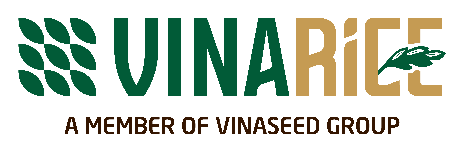 	MẪU 03THÔNG TIN ỨNG VIÊN TUYỂN DỤNGVị trí ứng tuyển: ……………..…………………Địa điểm:……………………..........………….………………Họ và tên ứng viên: ………………………….......Năm sinh ………..Giới tính:………Quê quán: …………………………………………………………………………………Địa chỉ:……………………………………………………………………………………..Số điện thoại liên hệ: ………………………………… Email: ………………………….I- CHUYÊN MÔN, KINH NGHIỆM LÀM VIỆC1. Tốt nghiệp trường:……………………………………………………………………Năm…………………..Trình độ chuyên ngành đào tạo: ………………………………. Hệ đào tạo:…………………..Bằng loại …….Đề tài bảo vệ:.............................................................................................................................................................2. Trình độ ngoại ngữ/ tin học: 4. Quá trình công tác:II- HOÀN CẢNH GIA ĐÌNH1. Thành phần gia đìnhGia đình làm ruộng:	         Gia đình công chức:	  Gia đình công nhân:	                   Khác:Là con thứ: …… trong gia đình có  ………. anh chị em.2. Tình trạng hôn nhân:Độc thân				Đã lập gia đình						Đã có:			conIII- XIN ANH CHỊ VUI LÒNG CHO CHÚNG TÔI BIẾT1. Lý do nghỉ nơi làm việc cũ?...............................................................................................................................……………………………………………………………………………………………………………………….……………………………………………………………………………………………………………………….2. Tại sao anh chị muốn làm việc tại công ty Tập đoàn Giống cây trồng Việt Nam? ……………………….……………………………………………………………………………………………………………………….……………………………………………………………………………………………………………………….3. Ngoài nơi làm việc anh chị đã đăng ký ứng tuyển, Anh chị có thể làm việc tại đơn vị nào trong công ty:Văn phòng Đồng Tháp:	         Chi nhánh Hà Nội:  	                     Chi nhánh TP.HCM:             Chi nhánh Cai Lậy:	 Chi nhánh Trà Vinh:	       4. Điểm yếu lớn nhất của anh chị là gì? …………………………………………………………………………..……………………………………………………………………………………………………………………….5. Mức lương bao nhiêu thì anh chị có thể làm việc?............................................................................................6. Anh chị hãy nêu những lý do thuyết phục công ty tuyển dụng anh chị: ……………………………………………………………………………………………………………………….……………………………………………………………………………………………………………………….……………………………………………………………………………………………………………………….……………………………………………………………………………………………………………………….……………………………………………………………………………………………………………………….Ghi chú: Yêu cầu ứng viên ghi đầy đủ thông tin trong mẫu. 	 Ứng viên ký tên: …………………Nội dungKỹ năng (TB/ Khá/ Tốt/Xuất sắc)Kỹ năng (TB/ Khá/ Tốt/Xuất sắc)Kỹ năng (TB/ Khá/ Tốt/Xuất sắc)Nội dungGiao tiếp (Nghe/ nói)ĐọcViếtNgôn ngữTiếng AnhTiếng TrungNgôn ngữ khácTin họcTrung bìnhKháThành thạoWord, ExcelSử dụng internet, emailThời gianThời gianNơi công tácVị trí công tácThu nhập bình quân(lương + thưởng)Từ nămĐến nămNơi công tácVị trí công tácThu nhập bình quân(lương + thưởng)